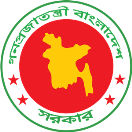 গণপ্রজাতন্ত্রী বাংলাদেশ সরকারনার্সিং ও মিড ওয়াইফারি অধিদপ্তরকলেজ অব নার্সিং (একাডেমিক ভবন)শেরেবাংলা নগর, ঢাকা-১২০৭ওয়েবসাইটঃ (www.dgnm.gov.bd)সেবাদান প্রতিশ্রুতি (Citizen Charter)নার্সিং ও মিডওয়াইফারি অধিদপ্তরের সংক্ষিপ্ত ইতিহাসঃরাষ্ট্রপতির আদেশ ও স্বাস্থ্য অধিদপ্তরের সম্মতিক্রমে ১৯৭৭ সালের ১৪ মে, স্বাস্থ্য ও পরিবার কল্যাণ মন্ত্রণালয়ের নিয়ন্ত্রনাধীন একটি স্বতন্ত্র দপ্তর হিসেবে সেবা পরিদপ্তরের জন্ম হয়েছিল [Order No P-11 / 1C-18 বই]; জন্ম লগ্নে সেবা পরিদপ্তরের জন্য মাত্র ৫৬ টি (নার্সিং-০৬, নন-নার্সিং-৫০) পদ সৃষ্টি করা হয়।  নার্সিং ও নন-নার্সিং জনবল ছিল মাত্র ৩০০০; এবং দেশে নার্সিং শিক্ষা প্রতিষ্ঠানের সংখ্যা ছিল মাত্র ২১টি। গত ১৬ নভেম্বর, ২০১৬ তারিখ সেবা পরিদপ্তরকে নার্সিং ও মিড ওয়াইফারি অধিদপ্তরে উন্নীত করা হয়েছে। আদেশ নং-শাখা- ৪৫.১৫৮.০২১.০০.০০.০২৪.২০১১ (অংশ-১)-৪৯১, তারিখঃ ১৬.১১.২০১৬।১। ভিশন ও মিশনভিশনঃ দক্ষ ও প্রশিক্ষিত নার্সিং জনবল তৈরি ও পদায়নের মাধ্যমে দেশের স্বাস্থ্য সেবা নিশ্চিত করতে সরকারকে সর্বাত্মক সহযোগিতা করা। মিশনঃস্বাস্থ্য সেবার মানোন্নয়নের লক্ষ্যে সরকার  কর্তৃক গৃহীত পরিকল্পনা ও নীতিমালা প্রণয়নে নার্সিং বিষয়ক পরামর্শ ও সহযোগিতা প্রদান ও এর বাস্তবায়ন নিশ্চিত করা।  নার্সিং বিষয়ক বিভিন্ন নীতিমালা, কৌশলপত্র ও নিয়োগবিধি সহ  অন্যান্য বিধিমালা প্রনয়ন ও বাস্তবায়ন নিশ্চিত করা।২। প্রতিশ্রুতি সেবাসমূহ।(২.১) নাগরিক সেবা ২.২)প্রাতিষ্ঠানিক সেবা২.৩) আভ্যন্তীণসেবা৩) অভিযোগব্যবস্থাপনাপদ্বতি (GRS)ক্রমিক নংসেবার নামসেবা প্রদান পদ্ধতিপ্রয়োজনীয় কাগজপত্র এবং প্রাপ্তিস্থানসেবামূল্য এবং পরিশোধ পদ্ধতিসেবা প্রদানের সময়সীমাদায়িত্বপ্রাপ্ত কর্মকর্তানাম, পদবী, ফোন ও ই মেইল(১)(২)(৩)(৪)(৫)(৬)(৭)১.তথ্য প্রদান বাংলাদেশের যেকোন নাগরিক কর্তৃক তথ্য অধিকার আইন, ২০০৯ অনুযায়ী মৌখিক/ লিখিত আবেদনের ভিত্তিতে তথ্য প্রদান। জাতীয় তথ্য অধিকার আইন, ২০০৯ (পিডিএফ),ডিজিএনএম  বিনামূল্যে এক তথ্য এক ইউনিটের জন্য দুই সপ্তাহ এবং একাধিক তথ্য্যের জন্য ৩০ কর্মদিবস। নামঃতন্দ্রাশিকদার(অতিরিক্ত সচিব) পদবিঃমহাপরিচালকফোনঃ৯১৩৬৬৭৪মোবাইলঃ০১৭১১১২১১০০ইমেইলঃtrandrasikder@yahoo.com.মোসাঃ শাহীনূর বেগমপদবিঃ সহকারী পরিচালক(সমন্বয়) ও দায়িত্বপ্রাপ্ত কর্মকর্তা, জাতীয় তথ্য অধিকার আইন, ২০০৯।ক্রমিক নংসেবার নামসেবাদান পদ্ধতিপ্রয়োজনীয় কাগজপত্র এবং প্রাপ্তিস্থানসেবামূল্য এবং পরিশোধ পদ্ধতিসেবা প্রদানের সময়সীমাদায়িত্বপ্রাপ্ত কর্মকর্তানাম, পদবি, ফোন ও ই-মেইল(১)(২)(৩)(৪)(৫)(৬)(৭)২ উদ্ভাবনী প্রকল্পHelp Desk এর মাধ্যমেঅধিদপ্তরের Help Deskবিনামূল্যেবিভাগ অনুযায়ী সপ্তাহে দুই দিন,  সোম ও বুধবার।সকাল ১০-০০-দুপুর ১২.০০ টা ও বিকাল ৩.০০ -৪.০০ পর্যন্ত প্রসেস ম্যাপ অনুসারে।  নামঃতন্দ্রাশিকদারপদবিঃমহাপরিচালকফোনঃ৯১৩৬৬৭৪মোবাইলঃ০১৭১১১২১১০০ই-মেইলঃtrandrasikder@yahoo.comনামঃশাহীনুরবেগমপদবিঃসহ-পরিচালক (সম্বনয়)ফোনঃ৯১৩৬৫৪৬মোবাইলঃই-মেইলঃshahinoorb00@gmail.com৩.জাতীয়সুদ্ধাচারকৌশলProcess map, সভা, ওয়েবসাইডফোকালপয়েন্ট, কমিটিবিনামূল্যেঅফিসিয়ালচিটিপত্র, আদেশঅনুযায়ী/ চাহিদামোতাবেক।নামঃতন্দ্রাশিকদারপদবিঃমহাপরিচালকফোনঃ৯১৩৬৬৭৪মোবাইলঃ০১৭১১১২১১০০ই-মেইলঃtrandrasikder@yahoo.comনামঃশাহীনুরবেগমপদবিঃসহ-পরিচালক (সম্বনয়)ফোনঃমোবাইলঃ০১৭৩১৯২৬৯৭৬ই-মেইলঃshahinoorb00@gmail.com৩.নাগরিক সেবাপ্রদানআবেদনেরপ্রেক্ষিতেঅধিদপ্তরেরআওতাধীনআবেদনকারীরআবেদনমোতাবেক। বিনামূল্যেঅফিসিয়ালচিটিপত্র, আদেশঅনুযায়ী/ চাহিদামোতাবেক।নামঃতন্দ্রাশিকদারপদবিঃমহাপরিচালকফোনঃ৯১৩৬৬৭৪মোবাইলঃ০১৭১১১২১১০০ই-মেইলঃtrandrasikder@yahoo.comনামঃশাহীনুরবেগমপদবিঃসহ-পরিচালক (সম্বনয়)ফোনঃমোবাইলঃ০১৭৩১৯২৬৯৭৬ই-মেইলঃshahinoorb00@gmail.com৪.সরকারিনার্সদেরবিদেশেউচ্চশিক্ষা, প্রশিক্ষণওচাকুরীগ্রহনেঅনাপত্তিপ্রজ্ঞাপনস্থানীয়কর্তৃপক্ষেরঅনুমতিক্রমেমহাপরিচালকবরাবরআবেদনেরভিত্তিতে১.আবেদনকারীরআমন্ত্রণপত্র২. সকলশিক্ষাগতযোগ্যতাসত্যায়িতসনদপত্র৩. জাতীয়পরিচয়পত্রেরছায়ালিপি৫.পাসপোর্টেরছায়ালিপি৬. প্রশিক্ষণশেষেদেশেফিরেআসাসংক্রন্তঅঙ্গিকারনামা (যাআবেদনকারীসরবরাহকরবেন)বিনামূল্যেআমন্ত্রণপত্রেউল্লেখিতসময়অনুযায়ীনামঃতন্দ্রাশিকদারপদবিঃমহাপরিচালকফোনঃ৯১৩৬৬৭৪মোবাইলঃ০১৭১১১২১১০০ই-মেইলঃtrandrasikder@yahoo.comনামঃপদবিঃউপপরিচালক(শিক্ষা)ফোনঃ৯১৩৬৫৪৬মোবাইলঃই-মেইলঃ৫.ডিপ্লোমাইননার্সিংএন্ডমিডওয়াইফারি, ডিপ্লোমাইনমিডওয়াইফারি, নার্সিং ও মিডওয়াইফারি অধিদপ্তরবরাবরআবেদনেরপ্রেক্ষিতে (অনলাইনে-টেলিটকেরমাধ্যমে)১. আবেদনপত্র২. মাধ্যমিকওউচ্চমাধ্যমিকসার্টিফিকেটবাসমমানেরমূলসনদপত্র৩. শিক্ষাবোর্ডহতেমাধ্যমিকওউচ্চমাধ্যমিকসার্টিফিকেটবাসমমানেরমূলসনদপত্র৪. ৩(তিন) কপিসদ্যতোলাপাসপোর্টসাইজেররংগিনছবি৫০০.০০টা.বিজ্ঞপ্তিঅনুযায়ীনামঃতন্দ্রাশিকদারপদবিঃমহাপরিচালকফোনঃ৯১৩৬৬৭৪মোবাইলঃ০১৭১১১২১১০০ই-মেইলঃtrandrasikder@yahoo.comনামঃপদবিঃউপপরিচালক(শিক্ষা) ফোনঃ৯১৩৬৫৪৬মোবাইলঃই-মেইলঃ৬.বিএসসিইননার্সিংসাইন্স (বেসিক)  ছাত্র-ছাত্রীভর্তিনার্সিং ও মিডওয়াইফারি অধিদপ্তরবরাবরআবেদনেরপ্রেক্ষিতে (অনলাইনে-টেলিটকেরমাধ্যমে)১. আবেদনপত্র২. মাধ্যমিকওউচ্চমাধ্যমিকসার্টিফিকেটবাসমমানেরমূলসনদপত্র৩. শিক্ষাবোর্ডহতেমাধ্যমিকওউচ্চমাধ্যমিকসার্টিফিকেটবাসমমানেরমূলসনদপত্র৪. ৩(তিন) কপিসদ্যতোলাপাসপোর্টসাইজেররংগিনছবি৭০০.০০টা.বিজ্ঞপ্তিঅনুযায়ীনামঃতন্দ্রাশিকদারপদবিঃমহাপরিচালকফোনঃ৯১৩৬৬৭৪মোবাইলঃ০১৭১১১২১১০০ই-মেইলঃtrandrasikder@yahoo.comনামঃপদবিঃউপপরিচালক(শিক্ষা)ফোনঃ৯১৩৬৫৪৬মোবাইলঃই-মেইলঃ৭.বিএসসিইননার্সিংসাইন্সকোর্সে (পোষ্টবেসিক), ছাত্র-ছাত্রীভর্তিনার্সিং ও মিডওয়াইফারি অধিদপ্তরবরাবরআবেদনেরপ্রেক্ষিতে(অনলাইনে-টেলিটকেরমাধ্যমে)১. যথাযথকর্তৃপক্ষেরমাধ্যমেআবেদনপত্র২. সকলসনদপত্র৩.সংশ্লিষ্টনার্সিংকাউন্সিলেররেজিস্ট্রশন৪.কর্তৃপক্ষেঅনুমতিপত্র্‌, ৩বছররেরচাকুরিরঅভিজ্ঞতা , উপযুক্তচিকিৎসক কর্তৃক স্বাস্থ্যপরীক্ষারসনদ৭০০.টা.বিজ্ঞপ্তিঅনুযায়ী, কর্তৃপক্ষেরসিদ্ধান্তঅনুযায়ীবাস্তবায়ননামঃতন্দ্রাশিকদারপদবিঃমহাপরিচালকফোনঃ৯১৩৬৬৭৪মোবাইলঃ০১৭১১১২১১০০ই-মেইলঃ trandrasikder@yahoo.comনামঃপদবিঃউপপরিচালক(শিক্ষা)ফোনঃ৯১৩৬৫৪৬মোবাইলঃই-মেইলঃ৮.বিএসসিইননার্সিংসাইন্সকোর্সে (পোষ্টবেসিক), বিদেশীছাত্র-ছাত্রীভর্তিমন্ত্রণালয়েরঅনুমতিক্রমেনার্সিং ও মিডওয়াইফারি অধিদপ্তরবরাবরআবেদনেরপ্রেক্ষিতে১. যথাযথকর্তৃপক্ষেরমাধ্যমেআবেদনপত্র২.পাসপোটেরফটোকপি২. সকলসনদপত্র৩.সংশ্লিষ্টনার্সিংকাউন্সিলেররেজিস্ট্রশন৪.কর্তৃপক্ষেঅনুমতিপত্র্‌, ৩বছররেরচাকুরিরঅভিজ্ঞতা , উপযুক্তচিকিৎসক কর্তৃক স্বাস্থ্যপরীক্ষারসনদ৭০০.টা.বিজ্ঞপ্তিঅনুযায়ী, কর্তৃপক্ষেরসিদ্ধান্তঅনুযায়ীবাস্তবায়ননামঃতন্দ্রাশিকদারপদবিঃমহাপরিচালকফোনঃ৯১৩৬৬৭৪মোবাইলঃ০১৭১১১২১১০০ই-মেইলঃ trandrasikder@yahoo.comনামঃপদবিঃউপপরিচালক (শিক্ষা)ফোনঃ৯১৩৬৫৪৬মোবাইলঃই-মেইলঃ৯.সেবারমাননিশ্চিতকরনইন-সার্ভিসপ্রশিক্ষনেরমাধ্যমেযথাযথকর্তৃপক্ষেরঅনুমতিক্রমেবিনামূল্যেপরিকল্পনা মাফিক নামঃনাজমা পারভীনপদবিঃউপপরিচালক(প্রশিক্ষণ ) ফোন-০১৮২৮৬৩৯৬০২ফোনঃ৯১৩৬৫৪৬মোবাইলঃই-মেইলঃ১০.আওতাধীনশিক্ষাপ্রতিষ্টানপ্রতিষ্টাওঅনুমোদনবিদ্যমানবিধিবিধানঅনুসরনেশিক্ষাপ্রতিষ্টানপ্রতিষ্টাওঅনুমোদনেরজনযস্বাস্থ্য ও পরিবার কল্যাণ মন্ত্রণালয়প্রস্তাবপ্রেরণ১. শিক্ষাপ্রতিষ্টানপ্রতিষ্টাওঅনুমোদনেরজন্যজনপ্রশাসনওঅর্থমন্ত্রণালইয়েরচাহিতচেকলিষ্টবিনামূল্যেপরিকল্পনা মাফিকনামঃতন্দ্রাশিকদারপদবিঃমহাপরিচালকফোনঃ৯১৩৬৬৭৪মোবাইলঃ০১৭১১১২১১০০ই-মেইলঃ tandrasikder@yahoo.comনামঃপদবিঃউপপরিচালক (শিক্ষা)ফোনঃ৯১৩৬৫৪৬মোবাইলঃই-মেইলঃ১১.ডেভেলপমেন্টপার্টনারদেরবিভিন্নউন্নয়ণমূলককাজেসহযোগিতাপ্রদানবিনামূল্যেপরিকল্পনা মাফিকনামঃপদবিঃউপ-পরিচালক(প্রশাসন)ফোনঃমোবাইলঃ০১৭১৬১৩৩৫৬৬ই-মেইলঃনামঃমোঃআনোয়ারহোসেনপদবিঃপ্রশাসনিককর্মকর্তাফোনঃ০২-৯১৩৬৭০৩মোবাইলঃ০১৭১৬৮১১২৫১ইমেইলঃAnwarhossain@dgnm.gov.bdক্রমিক নংসেবার নামসেবা প্রদান পদ্ধতিপ্রয়োজনিয় কাগজপত্র এবং প্রাপ্তিস্থানসেবামূল্য এবং পরিশোধ পদ্ধতিসেবা প্রদানের সময়সীমাদায়িত্বপ্রাপ্ত কর্মকর্তানাম, পদবী, ফোন ও ই মেইল(১)(২)(৩)(৪)(৫)(৬)(৭)১.পদসৃজনপ্রস্তাবনাবিদ্যমানবিধিবিধানঅনুসরনেজনপ্রশাসনওঅর্থমন্ত্রণালয়ওঅর্থবিভাগেরসম্মতিক্রমেপ্রস্তাবিতপদেরবেতনস্কেলঅর্থবিভাগেরবাস্তবায়নঅনুবিভাগহতেযাচাইকরাহয়।প্রশাসনিকউন্নয়নসংক্রান্তসচিবকমিটিরসুপারিশেরভিত্তিতেস্বাস্থ্য ও পরিবার কল্যাণ পদসৃজনেরপ্রস্তাবপ্রেরণ১. পদসৃজনজন্যজনপ্রশাসনওঅর্থমন্ত্রণালইয়েরচাহিতচেকলিষ্ট২. পদসৃজনেরসরকারীআদেশবিনামূল্যেঅনুমোদন সাপেক্ষেনামঃতন্দ্রাশিকদারপদবিঃমহাপরিচালকফোনঃ৯১৩৬৬৭৪মোবাইলঃ০১৭১১১২১১০০ই-মেইলঃtrandrasikder@yahoo.comনামঃনাছিমাপারভীনপদবিঃপরিচালকফোনঃমোবাইলঃ০১৭১৬১৩৩৫৬৬ই-মেইলঃনামঃমোঃআনোয়ারহোসেনপদবিঃপ্রশাসনিককর্মকর্তাফোনঃ০২-৯১৩৬৭০৩মোবাইলঃ০১৭১৬৮১১২৫১ইমেইলঃanwarhossain@dgnm.gov.bd২.পদস্থায়ীকরণপ্রস্তাবনাবিদ্যমানবিধিবিধানঅনুসরনেস্বাস্থ্য ও পরিবার কল্যাণ পদসৃজনপ্রস্তাবপ্রেরণ১. পদস্থায়ীকরণজন্যজনপ্রশাসনওঅর্থমন্ত্রণালইয়েরনির্ধারিতফর্ম(পুরণকৃত)২. পদসৃজনেরসরকারীআদেশবিনামূল্যেঅনুমোদন সাপেক্ষেনামঃতন্দ্রাশিকদারপদবিঃমহাপরিচালকফোনঃ৯১৩৬৬৭৪মোবাইলঃ০১৭১১১২১১০০ই-মেইলঃtrandrasikder@yahoo.comনামঃনাছিমাপারভীনপদবিঃপরিচালকফোনঃ০২-৯১৩৬৭৬২মোবাইলঃ০১৭১৬১৩৩৫৬৬ই-মেইলঃনামঃমোঃআনোয়ারহোসেনপদবিঃপ্রশাসনিককর্মকর্তাফোনঃ০২-৯১৩৬৭০৩মোবাইলঃ০১৭১৬৮১১২৫১ইমেইলঃanwarhossain@dgnm.gov.bd৩. নিয়োগওপদোন্নতিপ্রণীতগ্রেডেশনতলিকাহতেক্রমানুসারেবিদ্যমানবিধিবিধানঅনুসরনেনিয়োগওপদোন্নতি, প্রয়োজনীয়শিক্ষাগতযোগ্যতা,  ৫বৎসরেএসিআরওসন্তোষজনকচাকুরীরপ্রত্যয়ণপত্রথাকতেহবে।বিনামূল্যেঅনুমোদন সাপেক্ষেনামঃতন্দ্রাশিকদারপদবিঃমহাপরিচালকফোনঃ৯১৩৬৬৭৪মোবাইলঃ০১৭১১১২১১০০ই-মেইলঃtrandrasikder@yahoo.comনামঃপদবিঃউপ-পরিচালক(প্রশাসন)ফোনঃমোবাইলঃ০১৭১৬১৩৩৫৬৬ই-মেইলঃনামঃমোঃআনোয়ারহোসেনপদবিঃপ্রশাসনিককর্মকর্তাফোনঃ০২-৯১৩৬৭০৩মোবাইলঃ০১৭১৬৮১১২৫১ইমেইলঃanwarhossain@dgnm.gov.bd৪.PIP/OPProject Implementation Committee (PIC) এবংOperational Plan Implemantation Committee (OPIC)এরমাধ্যমেপ্রকল্প/ ওপিরঅগ্রগতিরপর্যলোচনাওমূল্যায়ণকরাহয়।নির্ধারিতছকেমাসিক/ত্রৈমাসিকপ্রতিবেদনপ্রাপ্তিস্থান- অত্রঅধিদপ্তর/আইএমিডি/অধিনেস্থসংস্থা/বিভাগেরচাহিদানিরুপনপৃবকমন্ত্রণালয়েরবিনামূল্যে৩১ ডিসেম্বরনামঃতন্দ্রাশিকদারপদবিঃমহাপরিচালকফোনঃ৯১৩৬৬৭৪মোবাইলঃ০১৭১১১২১১০০ই-মেইলঃtrandrasikder@yahoo.comনামঃমোঃখাইরুলকাবিরপদবিঃপ্রোগ্রামম্যানেজারফোনঃমোবাইলঃ 01732175558ই-মেইলঃkhirulkabir45@yahoo.com৫.বার্ষিকবাজেটপ্রনয়নওসমস্তআর্থিককার্যক্রমরক্ষণাবেক্ষণনির্ধারিতসময়েঅত্রঅধিদপ্তরএবংঅধিনেস্থসংস্থা/ বিভাগেরচাহিদানির্ণয়পৃর্বকঅর্থবরাদ্দবাজেটবইঅত্রঅধিদপ্তরবিনামূল্যে৩০ জুননামঃতন্দ্রাশিকদারপদবিঃমহাপরিচালকফোনঃ৯১৩৬৬৭৪মোবাইলঃ০১৭১১১২১১০০ই-মেইলঃtrandrasikder@yahoo.comনামঃমোঃখাইরুলকাবিরপদবিঃপ্রোগ্রামম্যানেজারফোনঃমোবাইলঃ০১৭৩২১৭৫৫৫৮ই-মেইলঃkhirulkabir45@yahoo.com৬.পাসপোর্টভেরিফিকেশননার্সিংওমিডওয়াইফারিঅধিদপ্ত্রেরওয়েবসাইডেপ্রকাশপিডিএসফর্ম, এনওসিবিনামূল্যেনার্সিংওমিডওয়াইফারিঅধিদপ্ত্রর১ সপ্তহের মধ্যেনামঃতন্দ্রাশিকদারপদবিঃমহাপরিচালকফোনঃ৯১৩৬৬৭৪মোবাইলঃ০১৭১১১২১১০০ই-মেইলঃtrandrasikder@yahoo.comনামঃশিরিনাআক্তারপদবিঃসহ-পরিচালক(প্রশাসন)ফোনঃ৩১৩৬৫৪৬মোবাইলঃ০১৫৫৬৩৮২৭৯৯ই-মেইলঃshirin_bd15@yahoo.comনামঃমোঃআনোয়ারহোসেনপদবিঃপ্রশাসনিককর্মকর্তাফোনঃ০২-৯১৩৬৭০৩মোবাইলঃ০১৭১৬৮১১২৫১ইমেইলঃanwarhossain@dgnm.gov.bdনামঃমোঃখাইরুলকাবিরপদবিঃপ্রোগ্রামম্যানেজারফোনঃমোবাইলঃ০১৭৩২১৭৫৫৫৮ই-মেইলঃ৮.বার্ষিকউন্নয়ণকর্মসূচিওসংশোধিতবার্ষিকউন্নয়নকর্মসূচিপ্রনয়নঅধিদপ্তর/অধিনেস্থসংস্থা/বিভাগেরচাহিদানিরুপনপৃবকমন্ত্রণালয়েরঅনুমোদনক্রমেঅর্থবিভাগওপরিকল্পনাকমিশনেপ্রস্তাবপ্রেরনএডিপি/ সংশোধিতএডিপিপ্রাপ্তিস্থানঃপরিকল্পনাকমিশনওঅত্রঅধিদপ্তরবিনামূল্যেনার্সিংওমিডওয়াইফারিঅধিদপ্ত্রেরঅনুমোদন সাপেক্ষেনামঃতন্দ্রাশিকদারপদবিঃমহাপরিচালকফোনঃ৯১৩৬৬৭৪মোবাইলঃ০১৭১১১২১১০০ই-মেইলঃtrandrasikder@yahoo.comনামঃমোঃখাইরুলকাবিরপদবিঃপ্রোগ্রামম্যানেজারফোনঃমোবাইলঃ০১৭৩২১৭৫৫৫৮ই-মেইলঃ khirulkabir45@yahoo.comক্রমিক নংসেবার নামসেবা প্রদান পদ্ধতিপ্রয়োজনীয় কাগজপত্র এবং প্রাপ্তিস্থানসেবামূল্য এবং পরিশোধ পদ্ধতিসেবা প্রদানের সময়সীমাদায়িত্বপ্রাপ্ত কর্মকর্তানাম, পদবী, ফোন ও ই মেইল(১)(২)(৩)(৪)(৫)(৬)(৭)১.ছুটি--অর্জিতছুটি-বহিঃবাংলাদেশছুটি-বিনাবেতনেছুটি-চিকিৎসাছুটি-অসাধারনছুটি-শ্রান্তিবিনোদনছুটি-অবসরকালীনছুটিনার্সিং ও মিডওয়াইফারি অধিদপ্তরববরাবরআবেদনেরপ্রেক্ষিতে১।১মশ্রেনীরসকলকর্মকর্তাদেরনির্ধারিতফর্মেছুটিরজন্যযথাযথকর্তৃপক্ষেরমাধ্যমেমহাপরিচালকবরাবরআবেদনকরতেহবে২।২মশ্রেনীরসকলকর্মকর্তাদেরনির্ধারিতফর্মেছুটিরজন্যযথাযথকর্তৃপক্ষেরমাধ্যমেমহাপরিচালকবরাবরআবেদনকরতেহবে৩।অর্জিতছুটিনির্ধারিতফর্মেআবেদনওপ্রয়োজনীয়কাগজপত্রসহস্থানীয়কর্তৃপক্ষেরমাধ্যমেমহাপরিচালকবরাবরপ্রেরনকরতেহবে৪।অবসরছুটিনির্ধারিতফর্মেছুটিরআবেদনওছুটিরপ্রাপ্যতারহিসাবসহমূলচাকুরীবহিছুটিশুরুরকমপক্ষে২মাসপূর্বেস্থানীয়কর্তৃপক্ষেরমাধ্যমেমহাপরিচালকবরাবরপ্রেরনকরতেহবে৫।অসাধারনছুটিরক্ষেত্রেকোনছুটিনাথাকলে/ আবেদনেরপ্রেক্ষিতে৬।বহিঃবাংলাদেশছুটিরজন্যছুটিরহিসাববিবরনী,বিগত৫বছরেরভ্রমনবৃন্তান্তএবংমুচলেকাপত্রসহছুটিরনির্ধারিতফর্মে১মাসপুর্বেমহাপরিচালকবরাবরপ্রেরনকরতেহবে৭।নার্সিংওনন্নার্সিং২য়, ৩য়, ৪র্থশ্রেনীরসকলকর্মকর্তাকর্মচারীদেরমার্তৃত্ব, শ্রান্তিবিনোদনছুটিও১মাসপর্যন্তঅর্জিতছুটিস্থানীয়কর্তৃপক্ষকর্তৃকঅনুমোদনযোগ্যবিনামূল্যে৩০ (ত্রিশ) কর্মদিবসসাপাক্ষে)নামঃতন্দ্রাশিকদারপদবিঃমহাপরিচালকফোনঃ৯১৩৬৬৭৪মোবাইলঃ০১৭১১১২১১০০ই-মেইলঃtrandrasikder@yahoo.comনামঃশিরিনাআক্তারপদবিঃসহকারীপরিচালকফোনঃ০২-৯১৩৬৫৪৬মোবাইলঃ০১৫৫৬৩৮২৭৯৯ই-মেইলঃshirin_bd15@yahoo.com২.পেনসননার্সিং ও মিডওয়াইফারি অধিদপ্তরবরাবরআবেদনেরপ্রেক্ষিতে১।নির্ধারিতফরমেআবেদনপত্র৩ –কপি২।সদ্যতোলাপাসপোর্টসাইজেরছাবি- ৩ –কপি৩।নাদাবিসনদ – ৩কপি৪।শেষবেতনেরপ্রত্যয়নপত্র- ৩কপি৫।নমুনাসাক্ষর৩কপি৬।জাতিয়পরিচয়পত্র – ৩কপি৭।সরকারেরপ্রতিআনুগত্যপত্র৩কপি৮।সরকারিবাড়ীতেথাকলেসংশ্লিষ্টকর্তৃপক্ষেনি্কটহতেবাড়ীভাড়াসর্ম্পকিতনাদাবীপত্র – ৩কপি৯।বৈদেশিকচাকুরিতেনিয়োজিতথাকাকালীনসময়েছুটিরচাদাজমাপ্রদানেরপ্রত্যয়নপত্র-৩কপি১০।অবসরপ্রদানেরআদেশবিনামূল্যে৩০ (ত্রিশ) কর্মদিবসসাপাক্ষে)নামঃতন্দ্রাশিকদারপদবিঃমহাপরিচালকফোনঃ৯১৩৬৬৭৪মোবাইলঃ০১৭১১১২১১০০ই-মেইলঃtrandrasikder@yahoo.comনামঃশিরিনাআক্তারপদবিঃসহকারীপরিচালকফোনঃ০২-৯১৩৬৫৪৬মোবাইলঃই-মেইলঃshirin_bd15@yahoo.comঅর্থছাড়করনHart copysoft copy ibas++এ)চাহিদাঅনুযায়ীবিনামূল্যে (১ম, ২য়, ৩য়, প্রয়োজনে৪র্থকিস্তিতেএক অর্থ বৎসরেনামঃতন্দ্রাশিকদারপদবিঃমহাপরিচালকফোনঃ৯১৩৬৬৭৪মোবাইলঃ০১৭১১১২১১০০ই-মেইলঃtrandrasikder@yahoo.comনামঃমোঃনূরুলহকসরকারপদবীঃহিসাবরক্ষণকর্মকর্তাফোন/মোবাইলঃ০১৭১৮৬১৬৭৫ই-মেইলঃnurulhaquevar@gmail.comঅডিটছাড়পত্রনথিপর্যালোচনাপূর্বকপ্রেরিতআবেদনেরপ্রেক্ষিতে--অবসরআদেশ- ২(দুই)কপি-নাদাবিছাড়পত্র- ২(দুই)কপি-এলপিসি-২(দুই)কপি-বিভাগীয়মামলানাইএইমর্মেপ্রত্যয়নপত্র-অডিটআপত্তিনাইএইমর্মেপ্রত্যয়নপত্র-অংগীকারনামা-২কপি-জীবনবৃত্তান্ত-২কপি-চাকুরীরবিবরনী-২কপিবিনামূল্যেক্ষমতানুযায়ীনা-দাবীপ্রাপ্তির৭দিনেরমধ্যেনামঃতন্দ্রাশিকদারপদবিঃমহাপরিচালকফোনঃ৯১৩৬৬৭৪মোবাইলঃ০১৭১১১২১১০০ই-মেইলঃtrandrasikder@yahoo.comনামঃপদবিঃউপপরিচালক(অর্থ)ফোনঃ০২-৯১৩৬৫৪৬মোবাইলঃ০১৬৭৩২৪৭৯০৯ই-মেইলঃmariam@gmail.comনামঃমোঃনূরুলহকসরকারপদবীঃহিসাবরক্ষণকর্মকর্তাফোন/মোবাইলঃ০১৭১৮৬১৬৭৫ই-মেইলঃmurulhaquevar@gmail.comসাধারনভবিষৎতহবিলপ্রেরিতআবেদনমতেজিপিফান্ডেজমাকৃতটাকারমূলহিসাবপত্রমতেবিনামূল্যেওমঞ্জুরীরমাধ্যমেপ্রাপ্তির৭দিনেরমধ্যেনামঃতন্দ্রাশিকদারপদবিঃমহাপরিচালকফোনঃ৯১৩৬৬৭৪মোবাইলঃ০১৭১১১২১১০০ই-মেইলঃtrandrasikder@yahoo.comনামঃপদবিঃউপপরিচালক(অর্থ)ফোনঃ০২-৯১৩৬৫৪৬মোবাইলঃ০১৬৭৩২৪৭৯০৯ই-মেইলঃmariam@gmail.comনামঃমোঃনূরুলহকসরকারপদবীঃহিসাবরক্ষণকর্মকর্তাফোন/মোবাইলঃ০১৭১৮৬১৬৭৫ই-মেইলঃmurulhaquevar@gmail.comজিপিফান্ডেরচুড়ান্তমঞ্জুরীআবেদনঅনুসারেচাকুরীহতেঅবসরগ্রহনকালেবিনামূল্যেমঞ্জুরীরমাধ্যমেপ্রাপ্তির৭দিনেরমধ্যেনামঃতন্দ্রাশিকদারপদবিঃমহাপরিচালকফোনঃ৯১৩৬৬৭৪মোবাইলঃ০১৭১১১২১১০০ই-মেইলঃtrandrasikder@yahoo.comনামঃপদবিঃউপপরিচালক(অর্থ)ফোনঃ০২-৯১৩৬৫৪৬মোবাইলঃ০১৬৭৩২৪৭৯০৯ই-মেইলঃmariam@gmail.comনামঃমোঃনূরুলহকসরকারপদবীঃহিসাবরক্ষণকর্মকর্তাফোন/মোবাইলঃ০১৭১৮৬১৬৭৫ই-মেইলঃmurulhaquevar@gmail.comঅডিটআপত্তিনিস্পত্তিনিরীক্ষিতআনাপ্ততিহলেব্রডশীটআকারেজবাবপ্রদানজবাবেপ্রশাসনিকদলিলসংযুক্তকরাহয়কর্তৃপক্ষেরমাধ্যমে১মাসনামঃতন্দ্রাশিকদারপদবিঃমহাপরিচালকফোনঃ৯১৩৬৬৭৪মোবাইলঃ০১৭১১১২১১০০ই-মেইলঃ trandrasikder@yahoo.comনামঃমরিয়মবেগমপদবিঃউপপরিচালক(অর্থ)ফোনঃ০২-৯১৩৬৫৪৬মোবাইলঃ০১৬৭৩২৪৭৯০৯ই-মেইলঃmariam@gmail.comনামঃমোঃনূরুলহকসরকারপদবীঃহিসাবরক্ষণকর্মকর্তাফোন/মোবাইলঃ০১৭১৮৬১৬৭৫ই-মেইলঃmurulhaquevar@gmail.com৩.বদলী /প্রেষণনার্সিং ও মিডওয়াইফারি অধিদপ্তরবরাবরআবেদনেরপ্রেক্ষিতে১।যথাযথকর্তৃপক্ষেরমাধ্যমেমহাপরিচালকবরাবরআবেদনকরতেহবে২।জনস্বার্থেপ্রেষণঅনুমোদনযোগ্য৩।পারস্পারিকবদলীরক্ষেত্রেউভয়প্রার্থীকেছবিসহসংশ্লিষ্টনার্সিংকর্মকর্তারনিকটসাক্ষাৎ প্রদান করতে হবে।বিনামূল্যে(কমিটিরমাধ্যমে)২সপ্তাহনামঃতন্দ্রাশিকদারপদবিঃমহাপরিচালকফোনঃ৯১৩৬৬৭৪মোবাইলঃ০১৭১১১২১১০০ই-মেইলঃtrandrasikder@yahoo.comনামঃশিরিনাআক্তারপদবিঃসহকারীপরিচালকফোনঃ০২-৯১৩৬৫৪৬মোবাইলঃই-মেইলঃshirin_bd15@yahoo.com৪.অভিযোগ/অনিয়ম/শৃংখলানার্সিং ও মিডওয়াইফারি অধিদপ্তরবরাবরঅগ্রায়নেরপ্রেক্ষিতে১।যথাযথকর্তৃপক্ষকর্তৃকমহাপরিচালকবরাবরঅভিযোগপ্রেরণকরত২।অভিযোগেরউপযুক্তপ্রমানপত্রদাখিলকরতে হবে।বিনামূল্যেপ্রয়োজনঅনু্যায়ীনামঃতন্দ্রাশিকদারপদবিঃমহাপরিচালকফোনঃ৯১৩৬৬৭৪মোবাইলঃ০১৭১১১২১১০০ই-মেইলঃtrandrasikder@yahoo.comনামঃসৈয়দগোলামহোসেনপদবিঃউপপরিচালকফোনঃ০২-৯৩৬৭০৩মোবাইলঃ০১৭১৬১৬৬৪৫২২৬ই-মেইলঃsyedgolamh@gmail.comক্রমিককখনযোগাযোগকরবেনকারসঙ্গেযোগাযোগকরবেনযোগাযোগেরঠিকানানিস্পত্তিরসময়সীমা১।দায়ীত্তপ্রাপ্তকর্মকর্তাসসমাধানদিতেনাঅপারগহলেঅভিযোগনিস্পত্তিকর্মকর্তানামওপদবীফোন৩মাস২।অভিযোগনিস্পত্তিকর্মকর্তানিদ্রিস্টসময়েসমাধানদিতেনাঅপারগহলেআপিলকর্মকর্তানামওপদবীফোন১মাস৩।আপিলকর্মকর্তানিদ্রিস্টসময়েসমাধানদিতেনাঅপারগহলেনার্সিং ও মিডওয়াইফারি অধিদপ্তরেরঅভিযোগবাবস্থাপনাসেলঅভিযোগগ্রহনকেন্দ্র৩মাস